This document contains the following attachments:–	Att.1: Updated TDD–	Att.2: Updated CfTGP______________________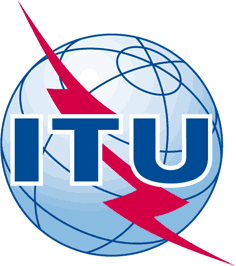 INTERNATIONAL TELECOMMUNICATION UNIONTELECOMMUNICATION
STANDARDIZATION SECTORSTUDY PERIOD 2017-2020INTERNATIONAL TELECOMMUNICATION UNIONTELECOMMUNICATION
STANDARDIZATION SECTORSTUDY PERIOD 2017-2020FGAI4H-J-025FGAI4H-J-025INTERNATIONAL TELECOMMUNICATION UNIONTELECOMMUNICATION
STANDARDIZATION SECTORSTUDY PERIOD 2017-2020INTERNATIONAL TELECOMMUNICATION UNIONTELECOMMUNICATION
STANDARDIZATION SECTORSTUDY PERIOD 2017-2020ITU-T Focus Group on AI for HealthITU-T Focus Group on AI for HealthINTERNATIONAL TELECOMMUNICATION UNIONTELECOMMUNICATION
STANDARDIZATION SECTORSTUDY PERIOD 2017-2020INTERNATIONAL TELECOMMUNICATION UNIONTELECOMMUNICATION
STANDARDIZATION SECTORSTUDY PERIOD 2017-2020Original: EnglishOriginal: EnglishWG(s):WG(s):PlenE-meeting, 30 September – 2 October 2020E-meeting, 30 September – 2 October 2020DOCUMENTDOCUMENTDOCUMENTDOCUMENTDOCUMENTSource:Source:TG-Endoscopy Topic DriverTG-Endoscopy Topic DriverTG-Endoscopy Topic DriverTitle:Title:Initial documents for AI for endoscopy (TG-Endoscopy)Initial documents for AI for endoscopy (TG-Endoscopy)Initial documents for AI for endoscopy (TG-Endoscopy)Purpose:Purpose:DiscussionDiscussionDiscussionContact:Contact:Jianrong Wu
Tencent Healthcare, ChinaJianrong Wu
Tencent Healthcare, ChinaEmail: edwinjrwu@tencent.comAbstract:This document contains the Initial documents for AI for endoscopy (TG-Endoscopy) for the FG-AI4H meeting in E-meeting, 30 September – 2 October 2020.